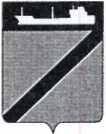 ПОСТАНОВЛЕНИЕАДМИНИСТРАЦИИ ТУАПСИНСКОГО ГОРОДСКОГО ПОСЕЛЕНИЯ               ТУАПСИНСКОГО РАЙОНА от  01.06.2020                                                                                          № 475г. ТуапсеОб утверждении административного регламента по предоставлению муниципальной услуги «Утверждение документации по планировке территории»В соответствии с Земельным кодексом Российской Федерации, Федеральным законом от 27 июля 2010 года № 210-ФЗ «Об организации представления государственных и муниципальных услуг», Федеральным законом от 06 октября 2003 года № 131-ФЗ «Об общих принципах организации органов местного самоуправления в Российской Федерации»,                              п о с т а н о в л я ю: 1. Утвердить административный регламент по предоставлению муниципальной услуги «Утверждение документации по планировке территории», согласно приложению к настоящему постановлению.2. Отделу имущественных и земельных отношений администрации Туапсинского городского поселения Туапсинского района (Калинина) разместить настоящее постановление на официальном сайте администрации Туапсинского городского поселения Туапсинского района в информационно - коммуникационной сети «Интернет».3. Общему отделу администрации Туапсинского городского поселения Туапсинского района (Кот) обнародовать настоящее постановление в установленном порядке.4. Контроль за выполнением настоящего постановления возложить на заместителя главы администрации Туапсинского городского поселения Туапсинского района Ю.В. Кузьменко.5. Постановление вступает в силу со дня его подписания.Исполняющий обязанности главы Туапсинского городского поселения Туапсинского района                                                    М.В. КривопаловАДМИНИСТРАТИВНЫЙ РЕГЛАМЕНТ по предоставлению администрацией Туапсинского городского поселения Туапсинского района муниципальной услуги «Утверждение документации по планировке территории»РАЗЕЛ I. ОБЩИЕ ПОЛОЖЕНИЯАдминистративный регламент по предоставлению администрацией Туапсинского городского поселения Туапсинского района муниципальной услуги «Утверждение документации по планировке территории», разработан в соответствии с Федеральным законом от 27 июля 2010 года № 210-ФЗ «Об организации предоставления государственных и муниципальных услуг» (далее - Федеральный закон № 210-ФЗ), в целях повышения качества предоставления муниципальной услуги и устанавливает порядок и стандарт предоставления муниципальной услуги.Подраздел 1.1. ПРЕДМЕТ РЕГУЛИРОВНИЯ   АДМИНИСТРАТИВНОГО РЕГЛАМЕНТА1.1.1.Административный регламент по предоставлению администрацией Туапсинского городского поселения Туапсинского района муниципальной услуги «Утверждение документации по планировке территории» (далее – Административный регламент) определяет стандарты, сроки и последовательность административных процедур (действий) предоставления администрацией Туапсинского городского поселения Туапсинского района муниципальной услуги «Утверждение документации по планировке территории» (далее – муниципальная услуга).1.1.2. Основные понятия в настоящем регламенте используются в том же значении, в   котором   они   приведены в   Федеральном законе   от 27.07.2010 № 10-ФЗ "Об организации предоставления государственных и муниципальных услуг" (далее - Закон № 210-ФЗ) и иных нормативных правовых актах Российской Федерации и Туапсинского городского поселения Туапсинского района.Подраздел 1.2. КРУГ ЗАЯВИТЕЛЕЙЗаявителями на получение муниципальной услуги (далее – заявители) являются: физические и юридические лица, либо их уполномоченные представители, действующие на основании доверенности, оформленной (удостоверенной) в порядке, установленном законодательством.Подраздел 1.3. ТРЕБОВАНИЯ К ПОРЯДКУ ИНФОРМИРОВАНИЯ О ПРЕДОСТАВЛЕНИИ МУНИЦИПАЛЬНОЙ УСЛУГИВ предоставлении муниципальной услуги участвуют: администрация Туапсинского городского поселения Туапсинского района (далее по тексту – Администрация), многофункциональный центр предоставления государственных и муниципальных услуг Краснодарского края (далее по тексту – МФЦ).1.3.1. Информирование о предоставлении муниципальной услуги осуществляется:1.3.1.1. В Администрации:в устной форме при личном обращении; с использованием телефонной связи;в форме электронного документа посредством направления на адрес электронной почты;по письменным обращениям.1.3.1.2. В МФЦ:при личном обращении;посредством интернет-сайта – http://www.tuapse.e-mfc.ru - «Online-консультант», «Электронный консультант», «Виртуальная приемная».1.3.1.3. Посредством размещения информации на официальном сайте Администрации, адрес официального сайта: http://www.adm.tuapse.ru.1.3.1.4. Посредством размещения информации на едином портале государственных и муниципальных услуг и (или) региональном портале государственных и муниципальных услуг Краснодарского края в информационно-телекоммуникационной сети «Интернет» (далее – Портал).1.3.1.5. Посредством размещения информационных стендов в МФЦ и Администрации.Консультирование по вопросам предоставления муниципальной услуги осуществляется бесплатно.Специалист, осуществляющий консультирование (посредством телефона или лично) по вопросам предоставления муниципальной услуги, должен корректно и внимательно относиться к заявителям.При консультировании по телефону специалист должен назвать свою фамилию, имя и отчество, должность, а затем в вежливой форме четко и подробно проинформировать обратившегося по интересующим его вопросам.Если специалист не может ответить на вопрос самостоятельно, либо подготовка ответа требует продолжительного времени, он может предложить обратившемуся обратиться письменно, либо назначить другое удобное для заинтересованного лица время для получения информации.Рекомендуемое время для телефонного разговора – не более 10 минут, личного устного информирования – не более 20 минут.Индивидуальное письменное информирование (по электронной почте) осуществляется путем направления электронного письма на адрес электронной почты заявителя и должно содержать четкий ответ на поставленные вопросы.Индивидуальное письменное информирование (по почте) осуществляется путем направления письма на почтовый адрес заявителя и должно содержать четкий ответ на поставленные вопросы.1.3.2. Информационные стенды, размещенные в МФЦ и Администрации, должны содержать:режим работы, адреса Администрации и МФЦ;адрес официального сайта Администрации, адрес электронной почты Администрации;почтовые адреса, телефоны, фамилии руководителей МФЦ и Администрации;порядок получения консультаций о предоставлении муниципальной услуги;порядок и сроки предоставления муниципальной услуги;образцы заявлений о предоставлении муниципальной услуги и образцы заполнения таких заявлений;перечень документов, необходимых для предоставления муниципальной услуги;основания для отказа в приеме документов о предоставлении муниципальной услуги;основания для отказа в предоставлении муниципальной услуги;досудебный (внесудебный) порядок обжалования решений и действий (бездействия) Администрации, а также должностных лиц и муниципальных служащих;иную информацию, необходимую для получения муниципальной услуги.Такая же информация размещается на официальном сайте Администрации. 1.3.4. Информация о местонахождении и графике работы, справочных телефонах Администрации, МФЦ:1.3.3.1. Администрация расположена по адресу:Краснодарский край, г. Туапсе, ул. Победы, 17, электронный адрес: mosk050@tuapse.ru.Справочный телефон Администрации: 8 (86167) 2-09-65, кабинет № 10.График работы Администрации: понедельник – пятница с 08.30 до 17.30, перерыв с 12.30 до 13.30, суббота и воскресенье – выходные.Адрес сайта - http://adm.tuapse.ru.Почтовый адрес для направления заявления и всех необходимых документов: 352800, Краснодарский край, Туапсинский район, г. Туапсе, ул. Победы, 17. В случае изменения указанных графиков, а также контактных телефонов и электронных адресов в Административный регламент вносятся соответствующие изменения, информация об изменении также размещается в установленном порядке на официальном сайте Администрации, на Портале, а также на Едином портале многофункциональных центров предоставления государственных и муниципальных услуг Краснодарского края.1.3.3.2. Информация о местонахождении и графике работы, справочных телефонах, официальном сайте МФЦ размещаются на Едином портале многофункциональных центов предоставления государственных и муниципальных услуг Краснодарского края в информационно-телекоммуникационной сети «Интернет» - http://www.e-mfc.ru.РАЗДЕЛ II.  СТАНДАРТ ПРЕДОСТАВЛЕНИЯ МУНИЦИПАЛЬНОЙ УСЛУГИПодраздел 2.1. НАИМЕНОВАНИЕ МУНИЦИПАЛЬНОЙ УСЛУГИ.Наименование муниципальной услуги – «Утверждение документации по планировке территории».Подраздел 2.2. НАИМЕНОВАНИЕ ОРГАНА, ПРЕДОСТАВЛЯЮЩЕГО МУНИЦИПАЛЬНУЮ УСЛУГУ2.2.1. Предоставление муниципальной услуги осуществляется Администрацией.2.2.2. В предоставлении муниципальной услуги участвуют: Администрация, МФЦ.Администрация предоставляет муниципальную услугу через отдел имущественных и земельных отношений администрации Туапсинского городского поселения (далее по тексту – Отдел).   2.2.3. В процессе предоставления муниципальной услуги Отдел взаимодействует с:- межмуниципальным отделом по г. Горячий Ключ и Туапсинскому району Управления Федеральной службы государственной регистрации, кадастра и картографии по Краснодарскому краю;- межрайонной ИФНС России по №6 по Краснодарскому краю;- отделом архитектуры и градостроительства  администрации Туапсинского городского поселения Туапсинского района.2.2.4. В соответствии с пунктом 3 части 1 статьи 7 Федерального закона от 27.07.2010 года № 210-ФЗ «Об организации предоставления государственных и муниципальных услуг», органам, предоставляющим муниципальные услуги, установлен запрет требовать от заявителя осуществления иных действий, в том числе согласований, необходимых для получения муниципальной услуги и связанных с обращением в иные органы местного самоуправления, государственные органы, организации, за исключением получения услуг, включенных в перечень услуг, которые являются необходимыми и обязательными для предоставления муниципальных услуг, утвержденный решением представительного органа местного самоуправления.Подраздел 2.3. ОПИСАНИЕ РЕЗУЛЬТАТА ПРЕДОСТАВЛЕНИЯ МУНИЦИПАЛЬНОЙ УСЛУГИРезультатом предоставления муниципальной услуги являются:а) решение об утверждении документации по планировке территории;б) письмо об отказе в предоставлении муниципальной услуги либо отклонении от утверждения документации по планировке территории и направлении ее на доработку (далее – письмо об отказе либо отклонении ДПТ).Результат предоставления муниципальной услуги изготавливается в двух экземплярах, один из которых выдается заявителю, второй хранится в Администрации. Выдача заявителю документа, являющегося результатом предоставления муниципальной услуги, осуществляется одним из следующих способов (определенным заявителем при подаче заявления):выдается заявителю в форме документа на бумажном носителе;направляется заявителю в форме электронного документа на адрес электронной почты, указанной в заявлении;выдается заявителю в форме электронного документа путем его записи на съемный носитель информации. При записи на съемный носитель информации или направлении экземпляра электронного документа на адрес электронной почты, электронный документ подписывается усиленной квалифицированной электронной подписью должностного лица, в порядке, определенном Постановлением Правительства Российской Федерации от 18 марта 2015 года № 250.Подраздел 2.4. СРОК ПРЕДОСТАВЛЕНИЯ МУНИЦИПАЛЬНОЙ УСЛУГИ, В ТОМ ЧИСЛЕ С УЧЕТОМ НЕОБХОДИМОСТИ ОБРАЩЕНИЯ В ОРГАНИЗАЦИИ, УЧАСТВУЮЩИЕ В ПРЕДОСТАВЛЕНИИ МУНИЦИПАЛЬНОЙ УСЛУГИ, СРОК ПРИОСТАНОВЛЕНИЯ ПРЕДОСТАВЛЕНИЯ МУНИЦИПАЛЬНОЙ УСЛУГИ, СРОК ВЫДАЧИ ДОКУМЕНТОВ, ЯВЛЯЮЩИХСЯ РЕЗУЛЬТАТОМ ПРЕДОСТАВЛЕНИЯ МУНИЦИПАЛЬНОЙ УСЛУГИОбщий срок предоставления муниципальной услуги составляет 96 рабочих дней с даты поступления заявления о предоставлении муниципальной услуги и документации по планировке территории.Подраздел 2.5. ПЕРЕЧЕНЬ НОРМАТИВНЫХ ПРАВОВЫХ АКТОВ, РЕГУЛИРУЮДИХ ОТНОШЕНИЯ, ВОЗНИКАЮЩИЕ В СВЯЗИ С ПРЕДОСТАВЛЕНИЕМ МУНИЦИПАЛЬНОЙ УСЛУГИПредоставление Администрацией муниципальной услуги осуществляется в соответствии со следующими нормативными правовыми актами:Конституция Российской Федерации ("Российская газета" от 25 декабря 1993 г. N 237);Градостроительный кодекс Российской Федерации ("Российская газета" от 30 декабря 2004 г. N 290; Собрание законодательства Российской Федерации от 03 января 2005 г. N 1 (часть 1), статья 16; "Парламентская газета" от 14 января 2005 г. N 5 - 6);Земельный кодекс Российской Федерации ("Российская газета" от 30 октября 2001 г. N 211-212; Собрание законодательства Российской Федерации от 29 октября 2001 г. N 44, статья 4147; "Парламентская газета" от 30 октября 2001 г. N 204 - 205);Федеральный закон от 27 июля 2010 г. N 210-ФЗ "Об организации предоставления государственных и муниципальных услуг" ("Российская газета" от 30 июля 2010 г. N 168; Собрание законодательства Российской Федерации от 02 августа 2010 г. N 31, статья 4179);Федеральный закон от 06 октября 2003 г. N 131-ФЗ "Об общих принципах организации местного самоуправления в Российской Федерации" ("Российская газета" от 08 октября 2003 г. N 202; Собрание законодательства Российской Федерации от 06 октября 2003 г. N 40, статья 3822; "Парламентская газета" от 08 октября 2003 г. N 186);Федеральный закон от 06 апреля 2011 г. N 63-ФЗ "Об электронной подписи" ("Российская газета" от 08 апреля 2011 г. N 75; "Парламентская газета" от 08-14 апреля 2011 г. N 17; Собрание законодательства Российской Федерации от 11 апреля 2011 г. N 15, статья 2036);Федеральный закон от 27 июля 2006 г. N 152-ФЗ "О персональных данных" ("Российская газета" от 29 июля 2006 г. N 165; Собрание законодательства Российской Федерации от 31 июля 2006 г. N 31 (часть 1), статья 3451; "Парламентская газета" от 03 августа 2006 г. N 126 - 127);Федеральный закон от 09 февраля 2009 г. N 8-ФЗ "Об обеспечении доступа к информации о деятельности государственных органов и органов местного самоуправления" ("Российская газета" от 13 февраля 2009 г. N 25; Собрание законодательства Российской Федерации от 16 февраля 2009 г. N 7, статья 776; "Парламентская газета" от 13 - 19 февраля 2009 г. N 8);постановление Правительства Российской Федерации от 25 июня 2012 г. N 634 "О видах электронной подписи, использование которых допускается при обращении за получением государственных и муниципальных услуг" ("Российская газета" от 02 июля 2012 г. N 148; Собрание законодательства Российской Федерации от 02 июля 2012 г. N 27, статья 3744);постановление Правительства Российской Федерации от 25 августа 2012 г. N 852 "Об утверждении Правил использования усиленной квалифицированной электронной подписи при обращении за получением государственных и муниципальных услуг и о внесении изменения в Правила разработки и утверждения административных регламентов предоставления государственных услуг" ("Российская газета" от 31 августа 2012 г. N 200; Собрание законодательства Российской Федерации от 03 сентября 2012 г. N 36, статья 4903);постановление Правительства Российской Федерации от 30 апреля 2014 г. N 403 "Об исчерпывающем перечне процедур в сфере жилищного строительства" (официальный интернет-портал правовой информации http://www.pravo.gov.ru, 07 мая 2014 г.; Собрание законодательства Российской Федерации от 12 мая 2014 г. N 19, статья 2437);постановление Правительства Российской Федерации от 07 марта 2017 г. N 269 "Об утверждении перечня случаев, при которых для строительства, реконструкции линейного объекта не требуется подготовка документации по планировке территории" (официальный интернет-портал правовой информации http://www.pravo.gov.ru, 13 марта 2017 г.; Собрание законодательства Российской Федерации от 20 марта 2017 г. N 12, статья 1715);постановление Правительства Российской Федерации от 28 марта 2017 г. N 346 "Об исчерпывающем перечне процедур в сфере строительства объектов капитального строительства нежилого назначения и о Правилах ведения реестра описаний процедур, указанных в исчерпывающем перечне процедур в сфере строительства объектов капитального строительства нежилого назначения" (официальный интернет-портал правовой информации http://www.pravo.gov.ru, 30 марта 2017 г.; Собрание законодательства Российской Федерации от 03 апреля 2017 г. N 14, статья 2079);постановление Правительства Российской Федерации от 26 марта 2016 г. N 236 "О требованиях к предоставлению в электронной форме государственных и муниципальных услуг" ("Российская газета" от 08 апреля 2016 г. N 75; Собрание законодательства Российской Федерации от 11 апреля 2016 г. N 15, статья 2084; официальный интернет-портал правовой информации http://www.pravo.gov.ru, 05 апреля 2016 г.);приказ Министерства строительства и жилищно-коммунального хозяйства Российской Федерации от 25 апреля 2017 г. N 738/пр "Об утверждении видов элементов планировочной структуры" (официальный интернет-портал правовой информации http://www.pravo.gov.ru, 29 мая 2017 г.);Законом Краснодарского края от 5 ноября 2002 года № 532-КЗ «Об основах регулирования земельных отношений в Краснодарском крае» (газета «Кубанские новости», № 240 от 14 ноября 2002 года; Информационный бюллетень Законодательного Собрания Краснодарского края, № 40 (70) от 18 ноября 2002 года (часть 1), стр. 53);Законом Краснодарского края от 2 марта 2012 года № 2446-КЗ «Об отдельных вопросах организации предоставления государственных и муниципальных услуг на территории Краснодарского края» («Кубанские новости» от 5 марта 2011 года № 35);Указом Президента Российской Федерации от 7 мая 2012 года № 601 «Об основных направлениях совершенствования системы государственного управления» («Собрание законодательства РФ», 7 мая 2012 года, № 19, ст. 2338; официальный интернет-портал правовой информации: www.pravo.gov.ru);постановлением Правительства Российской Федерации от 16 мая 2011 года № 373 «О разработке и утверждении административных регламентов исполнения государственных функций и административных регламентов предоставления государственных услуг» («Собрание законодательства РФ», 2011, № 22, ст. 3169; 2011, № 35, ст. 5092; 2012, № 28, ст. 3908; 2012, № 36, ст. 4903; 2012, № 50 (ч. 6), ст. 7070; 2012, № 52, ст. 7507);Уставом Туапсинского городского поселения Туапсинского района, утвержденным решением Совета Туапсинского городского поселения Туапсинского района от 01 марта 2016 года № 49.4, опубликованным в газете «Мой Туапсе» от 21 апреля 2016 года № 8 (887); настоящим Административным регламентом.ПОДРАЗДЕЛ 2.6. ИСЧЕРПЫВАЮЩИЙ ПЕРЕЧЕНЬ ДОКУМЕНТОВ, НЕОБХОДИМЫХ В СООТВЕТСТВИИ С НОРМАТИВНЫМИ ПРАВОВЫМИ АКТАМИ ДЛЯ ПРЕДОСТАВЛЕНИЯ МУНИЦИПАЛЬНОЙ УСЛУГИ И УСЛУГ, КОТОРЫЕ ЯВЛЯЮТСЯ НЕОБХОДИМЫМИ И ОБЯЗАТЕЛЬНЫМИ ДЛЯ ПРЕДОСТАВЛЕНИЯ МУНИЦИПАЛЬНОЙ УСЛУГИ, ПОДЛЕЖАЩИХ ПРЕДСТАВЛЕНИЮ ЗАЯВИТЕЛЕМ, СПОСОБЫ ИХ ПОЛУЧЕНИЯ ЗАЯВИТЕЛЕМ, В ТОМ ЧИСЛЕ В ЭЛЕКТРОННОЙ ФОРМЕ, ПОРЯДОК ИХ ПРЕДСТАВЛЕНИЯДля получения муниципальной услуги заявителем представляются следующие документы:1) заявление по форме согласно приложению № 1 к Административному регламенту, заполненное по образцу согласно приложению № 2 к Административному регламенту.2) копия документа, удостоверяющего личность заявителя (заявителей), являющегося физическим лицом, либо личность представителя физического или юридического лица (подлинник для ознакомления);3) документ, подтверждающий полномочия представителя заявителя, в случае, если с заявлением  обращается представитель заявителя;4) заверенный перевод на русский язык документов о государственной регистрации юридического лица в соответствии с законодательством иностранного государства в случае, если заявителем является иностранное юридическое лицо.5) Документация по планировке территории на электронном и бумажном носителе.Подраздел 2.7. ИСЧЕРПЫВАЮЩИЙ ПЕРЕЧЕНЬ ДОКУМЕНТОВ, НЕОБХОДИМЫХ В СООТВЕТСТВИИ С НОРМАТИВНЫМИ ПРАВОВЫМИ АКТАМИ ДЛЯ ПРЕДОСТАВЕЛНИЯ МУНИЦИПАЛЬНОЙ УСЛУГИ, КОТОРЫЕ НАХОДЯТСЯ В РАСПОРЯЖЕНИИ ГОСУДАРСТВЕННЫХ ОРГАНОВ, ОРГАНОВ МЕСТНОГО САМОУПРАВЛЕНИЯ МУНИЦИПАЛЬНЫХ ОБРАЗОВАНИЙ КРАСНОДАРСКОГО КРА И ИНЫХ ОРГАНОВ, УЧАСТВУЮЩИХ В ПРЕДОСТАВЛЕНИИ ГОСУДАРСТВЕННЫХ ИЛИ МУНИЦИПАЛЬНЫХ УСЛУГ, И КОТОРЫЕ ЗАЯВИТЕЛЬ ВПРАВЕ ПРЕДСТАВИТЬ, А ТАКЖЕ СПОСОБЫ ИХ ПОЛУЧЕНИЯ ЗАЯВИТЕЛЯМИ, В ТОМ ЧИСЛЕ В ЭЛЕКТРОННОЙ ФОРМЕ, ПОРЯДОК ИХ ПРЕДОСТАВЛЕНИЯДокументы, необходимые для предоставления муниципальной услуги, находящиеся в распоряжении органов государственной власти, органов местного самоуправления и подведомственных учреждениях и организациях, участвующих в предоставлении муниципальной услуги:1) Выписку из Единого государственного реестра юридических лиц о юридическом лице, являющемся заявителем.2) Выписку из Единого государственного реестра индивидуальных предпринимателей об индивидуальном предпринимателе, являющемся заявителем.Получение информации, указанной в настоящем пункте, не должно приводить к нарушению срока предоставления муниципальной услуги.Плата за получение информации, указанной в настоящем пункте, с заявителя не взимается.Подраздел 2.8. УКАЗАНИЕ НА ЗАПРЕТ ТРЕБОВАТЬ ОТ ЗАЯВИТЕЛЯОт заявителя запрещено требовать представления документов и информации или осуществления действий, которые не предусмотрены нормативными правовыми актами, регулирующими отношения, возникшие в связи с предоставлением муниципальной услуги. Запрещено требовать представления документов и информации, которые в соответствии с нормативными правовыми актами Российской Федерации, нормативными правовыми актами Краснодарского края и муниципальными актами находятся в распоряжении государственных органов, органов местного самоуправления и (или) подведомственных государственным органам и органам местного самоуправления организаций, участвующих в предоставлении государственных или муниципальных услуг.Подраздел 2.9. ИСЧЕРПЫВАЮЩИЙ ПЕРЕЧЕНЬ ОСНОВАНИЙ ДЛЯ ОТКАЗА В ПРИЕМЕ ДОКУМЕНТОВ, НЕОБХОДИМЫХ ДЛЯ ПРЕДОСТАВЛЕНИЯ МУНИЦИПАЛЬНОЙ УСЛУГИ1. Основанием для отказа в приеме документов, необходимых для предоставления муниципальной услуги, является:заявление о предоставлении муниципальной услуги подписано не уполномоченным на то лицом.текст документов, необходимых для предоставления муниципальной услуги, не поддается прочтению.в случае если в результате проверки квалифицированной подписи будет выявлено несоблюдение установленных условий признания ее действительности, должностное лицо департамента в течение трех дней со дня завершения проведения такой проверки принимает решение об отказе в приеме к рассмотрению заявления о предоставлении муниципальной услуги и направляет заявителю уведомление об этом в электронной форме с указанием пунктов статьи 11 Федерального закона от 06 апреля 2011 г. N 63-ФЗ "Об электронной подписи", которые послужили основанием для принятия указанного решения. Такое уведомление подписывается квалифицированной подписью должностного лица департамента и направляется по адресу электронной почты заявителя либо в его личный кабинет на Едином портале. После получения уведомления заявитель вправе обратиться повторно с заявлением о предоставлении муниципальной услуги, устранив нарушения, которые послужили основанием для отказа в приеме к рассмотрению первичного заявления о предоставлении муниципальной услуги.2. О наличии основания для отказа в приеме документов заявителя информирует специалист Администрации, ответственный за прием документов, объясняет заявителю содержание выявленных недостатков в представленных документах и предлагает принять меры по их устранению.Уведомление об отказе в приеме документов, необходимых для предоставления муниципальной услуги, по требованию заявителя подписывается специалистом МФЦ, должностным лицом Администрации и выдается заявителю с указанием причин отказа не позднее одного рабочего дня со дня обращения заявителя за получением муниципальной услуги.Не может быть отказано заявителю в приеме дополнительных документов при наличии намерения их сдать.3. Не допускается отказ в приеме заявления и иных документов, необходимых для предоставления муниципальной услуги, в случае, если заявление и документы, необходимые для предоставления муниципальной услуги, поданы в соответствии с информацией о сроках и порядке предоставления муниципальной услуги, опубликованной на Портале.4. Отказ в приеме документов, необходимых для предоставления муниципальной услуги, не препятствует повторному обращению после устранения причины, послужившей основанием для отказа.Подраздел 2.10. ИСЧЕРПЫВАЮЩИЙ ПЕРЕЧЕНЬ ОСНОВАНИЙ ДЛЯ ПРИОСТАНОВЛЕНИЯ ИЛИ ОТКАЗА В ПРЕДОСТАВЛЕНИИ МУНИЦИПАЛЬНОЙ УСЛУГИ1. Основания для приостановления предоставления муниципальной услуги законодательством Российской Федерации не предусмотрены.2. Основанием для отказа в предоставлении муниципальной услуги являются:отсутствие одного или нескольких документов, необходимых для получения муниципальной услуги указанных в подразделе 2.6. настоящего Административного регламента;определение или решение суда, препятствующее совершению муниципальной услуги в соответствии с действующим законодательством, наличие обременений (ограничений) в праве на земельный участок и объект капитального строительства, препятствующих оказанию муниципальной услуги;отсутствие в органах, участвующих в оказании муниципальной услуги в порядке межведомственного взаимодействия, документа и (или) информации, необходимой для оказания муниципальной услуги, в случае, если запрашиваемый документ и (или) информация не были предоставлены заявителем по собственной инициативе. нарушение срока представления в Администрацию документации по планировке территории, указанного в распоряжении Администрации о подготовке документации по планировке территории.3. Перечень оснований для принятия решения о направлении документации по планировке территории на доработку для устранения замечаний:несоответствие представленной документации по планировке территории требованиям, установленным в части 10 статьи 45 Градостроительного кодекса Российской Федерации.несоответствие представленной документации по планировке территории по составу и содержанию статьям 42, 43 Градостроительного кодекса Российской Федерации.рекомендации об отклонении документации по планировке территории по результатам общественных обсуждений.Подраздел 2.11. ПЕРЕЧЕНЬ УСЛУГ, КОТОРЫЕ ЯВЛЯЮТСЯ НЕОБХОДИМЫМИ И ОБЯЗАТЕЛЬНЫМИ ДЛЯ ПРЕДОСТАВЛЕНИЯ МУНИЦИПАЛЬНОЙ УСЛУГИ, В ТОМ ЧИСЛЕ СВЕДЕНИЯ О ДОКУМЕНТЕ (ДОКУМЕНТАХ), ВЫДАВАЕМОМ (ВЫДАВАЕМЫХ) ОРГАНИЗАЦИЯМИ, УЧАСТВУЮЩИМИ В ПРЕДОСТАВЛЕНИИ МУНИЦИПАЛЬНОЙ УСЛУГИУслуги, которые являются необходимыми и обязательными для предоставления муниципальной услуги, не предусмотрены.Подраздел 2.12. ПОРЯДОК, РАЗМЕР И ОСНОВАНИЯ ВЗИМАНИЯ ГОСУДАРСТВЕННОЙ ПОШЛИНЫ ИЛИ ИНОЙ ПЛАТЫ, ВЗИМАЕМОЙ ЗА ПРЕДОСТАВЛЕНИЕ МУНИЦИПАЛЬНОЙ УСЛУГИПредоставление муниципальной услуги осуществляется на безвозмездной основе.Подраздел. 2.13. ПОРЯДОК, РАЗМЕР И ОСНОВАНИЯ ВЗИМАНИЯ ПЛАТЫ ЗА ПРЕДОСТАВЛЕНИЕ УСЛУГ, КОТОРЫЕ ЯВЛЯЮТСЯ НЕОБХОДИМЫМИ И ОБЯЗАТЕЛЬНЫМИ ДЛЯ ПРЕДОСТАВЛЕНИЯ МУНИЦИПАЛЬНОЙ УСЛУГИ, ВКЛЮЧАЯ ИНФОРМАЦИЮ О МЕТОДИКЕ РАСЧЕТА РАЗМЕРА ТАКОЙ ПЛАТЫУслуги, необходимые и обязательные для предоставления государственной услуги отсутствуютПодраздел 2.14. МАКСИМАЛЬНЫЙ СРОК ОЖИДАНИЯ В ОЧЕРЕДИ ПРИ ПОДАЧЕ ЗАПРОСА О ПРЕДОСТАВЛЕНИИ МУНИЦИПАЛЬНОЙ УСЛУГИ, УСЛУГИ, ПРЕДОСТАВЛЯЕМОЙ ОРГАНИЗАЦИЕЙ, УЧАСТВУЮЩЕЙ В ПРЕДОСТАВЛЕНИИ МУНИЦИПАЛЬНОЙ УСЛУГИ, И ПРИ ПОЛУЧЕНИИ РЕЗУЛЬТАТА ПРЕДОСТАВЛЕНИЯ ТАКИХ УСЛУГСрок ожидания в очереди при подаче заявления о предоставлении муниципальной услуги и документов, указанных в подразделе 2.6 раздела 2 Административного регламента, а также при получении результата предоставления муниципальной услуги на личном приеме не должен превышать 15 минут.Подраздел 2.15. СРОК И ПОРЯДОК РЕГИСТРАЦИИ ЗАПРОСА ЗАЯВИТЕЛЯ О ПРЕДОСТАВЛЕНИИ МУНИЦИПАЛЬНОЙ УСЛУГИ И УСЛУГИ, ПРЕДОСТАВЛЯЕМОЙ ОРГАНИЗАЦИЕЙ, УЧАСТВУЮЩЕЙ В ПРЕДОСТАВЛЕНИИ МУНИЦИПАЛЬНОЙ УСЛУГИ, В ТОМ ЧИСЛЕ В ЭЛЕКТРОННОЙ ФОРМЕРегистрация заявления о предоставлении муниципальной услуги и (или) документов (содержащихся в них сведений), необходимых для предоставления муниципальной услуги, осуществляется в день их поступления.Регистрация заявления о предоставлении муниципальной услуги с документами, указанными в подразделе 2.6 раздела 2 Административного регламента, поступившими в выходной (нерабочий или праздничный) день, осуществляется в первый за ним рабочий день.Срок регистрации заявления о предоставлении муниципальной услуги и документов (содержащихся в них сведений), представленных заявителем, не может превышать двадцати минут. Подраздел 2.16. ТРЕБОВАНИЯ К ПОМЕЩЕНИЯМ, В КОТОРЫХ ПРЕДОСТАВЛЯЮТСЯ МУНИЦИПАЛЬНАЯ УСЛУГА, УСЛУГА,ПРЕДОСТАВЛЯЕМАЯ ОРГАНИЗАЦИЕЙ, УЧАСТВУЮЩЕЙ В ПРЕДОСТАВЛЕНИИ МУНИЦИПАЛЬНОЙ УСЛУГИ, К МЕСТУ ОЖИДАНИЯ И ПРИЕМА ЗАЯВИТЕЛЕЙ, РАЗМЕЩЕНИЮ И ОФОРМЛЕНИЮ ВИЗУАЛЬНОЙ, ТЕКСТОВОЙ И МУЛЬТИМЕДИЙНОЙ ИНФОРМАЦИИ О ПОРЯДКЕ ПРЕДОСТАВЛЕНИЯ ТАКИХ УСЛУГ, В ТОМ ЧИСЛЕ К ОБЕСПЕЧЕНИЮ ДОСТУПНОСТИ ДЛЯ ИНВАЛИДОВ УКАЗАННЫХ ОБЪЕКТОВ В СООТВЕТСТВИИ С ЗАКОНОДАТЕЛЬСТВОМ РОССИЙСКОЙ ФЕДЕРАЦИИ О СОЦИАЛЬНОЙ ЗАЩИТЕ ИНВАЛИДОВ2.16.1. Информация о графике (режиме) работы Администрации размещается при входе в здание, в котором оно осуществляет свою деятельность, на видном месте.Здание, в котором предоставляется муниципальная услуга, должно быть оборудовано отдельным входом для свободного доступа заявителей в помещение.Вход в здание должен быть оборудован информационной табличкой (вывеской), содержащей информацию об Администрации, а также оборудован удобной лестницей с поручнями, пандусами для беспрепятственного передвижения граждан.Места предоставления муниципальной услуги оборудуются с учетом требований доступности для инвалидов в соответствии с действующим законодательством Российской Федерации о социальной защите инвалидов, в том числе обеспечиваются:условия для беспрепятственного доступа к объекту, на котором организовано предоставление услуг, к местам отдыха и предоставляемым услугам;возможность самостоятельного передвижения по территории объекта, на котором организовано предоставление услуг, входа в такой объект и выхода из него, посадки в транспортное средство и высадки из него, в том числе с использованием кресла-коляски;сопровождение инвалидов, имеющих стойкие расстройства функции зрения и самостоятельного передвижения, и оказание им помощи на объекте, на котором организовано предоставление услуг;надлежащее размещение оборудования и носителей информации, необходимых для обеспечения беспрепятственного доступа инвалидов к объекту и предоставляемым услугам с учетом ограничений их жизнедеятельности;дублирование необходимой для инвалидов звуковой и зрительной информации, а также надписей, знаков и иной текстовой и графической информации знаками, выполненными рельефно-точечным шрифтом Брайля, допуск сурдопереводчика и тифлосурдопереводчика;допуск на объект, на котором организовано предоставление услуг, собаки-проводника при наличии документа, подтверждающего ее специальное обучение и выдаваемого в порядке, установленном законодательством Российской Федерации;оказание работниками органа (учреждения), предоставляющего услуги населению, помощи инвалидам в преодолении барьеров, мешающих получению ими услуг наравне с другими органами.Помещения, в которых предоставляется муниципальная услуга, должны соответствовать санитарно-гигиеническим правилам и нормативам, правилам пожарной безопасности, безопасности труда. Помещения оборудуются системами кондиционирования (охлаждения и нагревания) и вентилирования воздуха, средствами оповещения о возникновении чрезвычайной ситуации. На видном месте располагаются схемы размещения средств пожаротушения и путей эвакуации людей. Предусматривается оборудование доступного места общественного пользования (туалет).Помещения МФЦ для работы с заявителями оборудуются электронной системой управления очередью, которая представляет собой комплекс программно-аппаратных средств, позволяющих оптимизировать управление очередями заявителей. Порядок использования электронной системы управления предусмотрен на основании договора от 09 апреля 2014 года № 6 о взаимодействии между уполномоченным многофункциональным центром в Краснодарском крае и иным многофункциональным центром предоставления государственных и муниципальных услуг, находящимся на территории Краснодарского края.2.16.2. Прием документов в Администрации осуществляется в специально отведенных для этого кабинетах.2.16.3. Помещения, предназначенные для приема заявителей, оборудуются информационными стендами, содержащими сведения, указанные в подпункте 1.3.3 подраздела 1.3 Административного регламента.Информационные стенды размещаются на видном, доступном месте.Оформление информационных листов осуществляется удобным для чтения шрифтом – Times New Roman, формат листа A-4; текст – прописные буквы, размером шрифта № 16 – обычный, наименование – заглавные буквы, размером шрифта № 16 – жирный, поля – 1 см вкруговую. Тексты материалов должны быть напечатаны без исправлений, наиболее важная информация выделяется жирным шрифтом. При оформлении информационных материалов в виде образцов заявлений на получение муниципальной услуги, образцов заявлений, перечней документов требования к размеру шрифта и формату листа могут быть снижены.2.16.4. Помещения для приема заявителей должны соответствовать комфортным для граждан условиям и оптимальным условиям работы должностных лиц Администрации и должны обеспечивать:комфортное расположение заявителя и должностного лица Администрации;возможность и удобство оформления заявителем письменного обращения;телефонную связь;возможность копирования документов;доступ к нормативным правовым актам, регулирующим предоставление муниципальной услуги;наличие письменных принадлежностей и бумаги формата A4.2.16.5. Для ожидания заявителями приема, заполнения необходимых для получения муниципальной услуги документов отводятся места, оборудованные стульями, столами (стойками) для возможности оформления документов, обеспечиваются ручками, бланками документов. Количество мест ожидания определяется исходя из фактической нагрузки и возможности их размещения в помещении.2.16.6. Прием заявителей при предоставлении муниципальной услуги осуществляется согласно графику (режиму) работы Администрации: ежедневно (с понедельника по пятницу), кроме выходных и праздничных дней, в течение рабочего времени.2.16.7. Рабочее место специалиста Администрации, ответственного за предоставление муниципальной услуги, должно быть оборудовано персональным компьютером с доступом к информационным ресурсам Администрации.Кабинеты приема получателей муниципальных услуг должны быть оснащены информационными табличками (вывесками) с указанием номера кабинета.Специалисты МФЦ, осуществляющие прием получателей муниципальных услуг, обеспечиваются личными нагрудными идентификационными карточками (бэйджами) и (или) настольными табличками.Подраздел 2.17. ПОКАЗАТЕЛИ ДОСТУПНОСТИИ КАЧЕСТВА МУНИЦИПАЛЬНОЙ УСЛУГИ, В ТОМ ЧИСЛЕ КОЛИЧЕСТВО ВЗАИМОДЕЙСТВИЙ ЗАЯВИТЕЛЯ С ДОЛЖНОСТНЫМИ ЛИЦАМИ ПРИ ПРЕДОСТАВЛЕНИИ МУНИЦИПАЛЬНОЙ УСЛУГИ И ИХ ПРОДОЛЖИТЕЛЬНОСТЬ, ВОЗМОЖНОСТЬ ПОЛУЧЕНИЯ МУНИЦИПАЛЬНОЙ УСЛУГИ В МНОГОФУНКЦИОНАЛЬНОМ ЦЕНТРЕ ПРЕДОСТАВЛЕНИЯ ГОСУДАРСТВЕННЫХ И МУНИЦИПАЛЬНЫХ УСЛУГ, ВОЗМОЖНОСТЬ ПОЛУЧЕНИЯ ИНФОРМАЦИИ О ХОДЕ ПРЕДОСТАВЛЕНИЯ МУНИЦИПАЛЬНОЙ УСЛУГИ, В ТОМ ЧИСЛЕ С ИСПОЛЬЗОВАНИЕМ ИНФОРМАЦИОННО-КОММУНИКАЦИОННЫХ ТЕХНОЛОГИЙОсновными показателями доступности и качества муниципальной услуги являются:количество взаимодействий заявителя с должностными лицами при предоставлении муниципальной услуги и их продолжительность. В процессе предоставления муниципальной услуги заявитель вправе обращаться в Отдел по мере необходимости, в том числе за получением информации о ходе предоставления муниципальной услуги;возможность подачи запроса заявителя о предоставлении муниципальной услуги и выдачи заявителям документов по результатам предоставления муниципальной услуги в МФЦ;возможность получения информации о ходе предоставления муниципальной услуги, в том числе с использованием Портала;установление должностных лиц, ответственных за предоставление муниципальной услуги;установление и соблюдение требований к помещениям, в которых предоставляется услуга;установление и соблюдение срока предоставления муниципальной услуги, в том числе срока ожидания в очереди при подаче заявления и при получении результата предоставления муниципальной услуги;количество заявлений, принятых с использованием информационно-телекоммуникационной сети общего пользования, в том числе посредством Портала.Подраздел 2.18. ИНЫЕ ТРЕБОВАНИЯ, В ТОМ ЧИСЛЕ УЧИТЫВАЮЩИЕ ОСОБЕННОСТИ ПРЕДОСТАВЛЕНИЯ МУНИЦИПАЛЬНОЙ УСЛУГИ В МНОГОФУНКЦИОНАЛЬНЫХ ЦЕНТРАХПРЕДОСТАВЛЕНИЯ ГОСУДАРСТВЕННЫХ ИМУНИЦИПАЛЬНЫХ УСЛУГИ ОСОБЕННОСТИ ПРЕДОСТАВЛЕНИЯ МУНИЦИПАЛЬНОЙ УСЛУГИ В ЭЛЕКТРОННОЙ ФОРМЕ2.18.1. Для получения муниципальной услуги заявителям предоставляется возможность представить заявление о предоставлении муниципальной услуги и документы (содержащиеся в них сведения), необходимые для предоставления муниципальной услуги, в том числе в форме электронного документа:в Администрацию;через МФЦ в Администрацию;посредством использования информационно-телекоммуникационных технологий, включая использование Портала, с применением электронной подписи, вид которой должен соответствовать требованиям постановления Правительства РФ от 25 июня 2012 № 634 «О видах электронной подписи, использование которых допускается при обращении за получением государственных и муниципальных услуг» (далее – электронная подпись).Заявления и документы, необходимые для предоставления муниципальной услуги, предоставляемые в форме электронных документов, подписываются в соответствии с требованиями статей 21.1 и 21.2 Федерального закона от 27 июля 2010 года № 210-ФЗ «Об организации предоставления государственных и муниципальных услуг» и Федерального закона от 6 апреля 2011 года № 63-ФЗ «Об электронной подписи».В случае направления заявлений и документов в электронной форме с использованием Портала, заявление и документы должны быть подписаны усиленной квалифицированной электронной подписью.  2.18.2. Заявителям обеспечивается возможность получения информации о предоставляемой муниципальной услуге на Портале.Для получения доступа к возможностям Портала необходимо выбрать субъект Российской Федерации, и после открытия списка территориальных федеральных органов исполнительной власти в этом субъекте Российской Федерации, органов исполнительной власти субъекта Российской Федерации и органов местного самоуправления выбрать администрацию Туапсинского городского поселения Туапсинского района с перечнем оказываемых муниципальных услуг и информацией по каждой услуге. В карточке каждой услуги содержится описание услуги, подробная информация о порядке и способах обращения за услугой, перечень документов, необходимых для получения услуги, информация о сроках ее исполнения, а также бланки заявлений и форм, которые необходимо заполнить для обращения за услугой. Подача заявителем запроса и иных документов, необходимых для предоставления муниципальной услуги, и прием таких запросов и документов осуществляется в следующем порядке:подача запроса на предоставление муниципальной услуги в электронном виде заявителем осуществляется через личный кабинет на Портале;для оформления документов посредством сети «Интернет» заявителю необходимо пройти процедуру авторизации на Портале;для авторизации заявителю необходимо ввести страховой номер индивидуального лицевого счета застрахованного лица, выданный Пенсионным фондом Российской Федерации (государственным учреждением) по Краснодарскому краю (СНИЛС), и пароль, полученный после регистрации на Портале; заявитель, выбрав муниципальную услугу, готовит пакет документов (копии в электронном виде), необходимых для ее предоставления, и направляет их вместе с заявлением через личный кабинет заявителя на Портале;заявление вместе с электронными копиями документов попадает в информационную систему уполномоченного органа, оказывающего выбранную заявителем услугу, которая обеспечивает прием запросов, обращений, заявлений и иных документов (сведений), поступивших с Портала и (или) через систему межведомственного электронного взаимодействия. 2.18.3. Для заявителей обеспечивается возможность осуществлять с использованием Портала получение сведений о ходе выполнения запроса о предоставлении муниципальной услуги.Сведения о ходе и результате выполнения запроса о предоставлении муниципальной услуги в электронном виде заявителю представляются в виде уведомления в личном кабинете заявителя на Портале.2.18.4. При направлении заявления и документов (содержащихся в них сведений) в форме электронных документов в порядке, предусмотренном подпунктом 2.18.1 подраздела 2.18 Административного регламента, обеспечивается возможность направления заявителю сообщения в электронном виде, подтверждающего их прием и регистрацию.2.18.5. При обращении в МФЦ муниципальная услуга предоставляется с учетом принципа экстерриториальности, в соответствии с которым заявитель вправе выбрать для обращения за получением услуги МФЦ, расположенный на территории Краснодарского края, независимо от места его регистрации на территории Краснодарского края, места расположения на территории Краснодарского края объектов недвижимости.Условием предоставления муниципальной услуги по экстерриториальному принципу является регистрация заявителя в федеральной государственной информационной системе «Единая система идентификации и аутентификации в инфраструктуре, обеспечивающей информационно-технологическое взаимодействие информационных систем, используемых для предоставления государственных и муниципальных услуг в электронном виде».Раздел III. СОСТАВ, ПОСЛЕДОВАТЕЛЬНОСТЬ И СРОКИ ВЫПОЛНЕНИЯ АДМИНИСТРАТИВНЫХ ПРОЦЕДУР, ТРЕБОВАНИЯ К ПОРЯДКУ ИХ ВЫПОЛНЕНИЯ, В ТОМ ЧИСЛЕ ОСОБЕННОСТИ ВЫПОЛНЕНИЯ АДМИНИСТРАТИВНЫХ ПРОЦЕДУР В ЭЛЕКТРОННОЙ ФОРМЕ, А ТАКЖЕ ОСОБЕННОСТИ ВЫПОЛНЕНИЯ АДМИНИСТРАТИВНЫХ ПРОЦЕДУР В МНОГОФУНКЦИОНАЛЬНЫХ ЦЕНТРАХ ПРЕДОСТАВЛЕНИЯ ГОСУДАРСТВЕННЫХ И МУНИЦИПАЛЬНЫХ УСЛУГПодраздел 3.1. СОСТАВ И ПОСЛЕДОВАТЕЛЬНОСТЬ 
АДМИНИСТРАТИВНЫХ ПРОЦЕДУРПредоставление муниципальной услуги включает в себя последовательность следующих административных процедур:приём заявления и прилагаемых к нему документов, передача документов из МФЦ в Администрацию;рассмотрение заявления и прилагаемых к нему документов органом, предоставляющим муниципальную услугу, принятие решения о предоставлении или отказе в предоставлении муниципальной услуги, передача документов в МФЦ;выдача результата муниципальной услуги заявителю в МФЦ.Последовательность административных процедур при предоставлении муниципальной услуги отражена в блок-схеме (приложение № 3 к Административному регламенту).Заявитель вправе отозвать свое заявление на любой стадии рассмотрения, согласования или подготовки документа Администрацией, обратившись с соответствующим заявлением в Администрацию либо МФЦ.Подраздел 3.2. ПОСЛЕДОВАТЕЛЬНОСТЬ ВЫПОЛНЕНИЯ АДМИНИСТРАТИВНЫХ ПРОЦЕДУР3.2.1 Прием и регистрация заявления и необходимых документов:• основанием для начала административной процедуры является поступление заявления об утверждении документации по планировки территории и представленного пакета документов;• при личном обращении за предоставлением муниципальной услуги заявителю выдается расписка в получении документов с указанием их перечня и даты получения (Приложение № 5 Административного регламента);• поступившие заявления учитываются и регистрируются в день их поступления либо в случае поступления запроса в нерабочий или праздничный день – в следующий за ним первый рабочий день;• результатом выполнения административной процедуры и способом фиксации является регистрация и передача заявления о предоставлении муниципальной услуги и представленного пакета документов специалисту, ответственному за предоставление муниципальной услуги;• срок выполнения административной процедуры – 1 рабочий день со дня поступления заявления.3.2.2 Рассмотрение заявления и представленных к нему документов для получения муниципальной услуги:• основанием для начала административной процедуры является получение ответственным специалистом зарегистрированного заявления и представленного пакета документов;• специалист, ответственный за предоставление муниципальной услуги, осуществляет анализ поступившего заявления и документов (далее -специалист). Проверяет заявление и иные документы на соответствие требованиям, установленным Административным регламентом;• результатом выполнения административной процедуры является определение полноты представленных документов, обязательных для представления заявителем;•	максимальный срок выполнения административной процедуры – 3 календарных дня со дня регистрации заявления.3.2.3 Формирование и направление межведомственных запросов о предоставлении документов и информации, получение ответов на запросы:Документы (их копии или сведения, содержащиеся в них), необходимые для принятия решения о предоставлении муниципальной услуги и предусмотренные пунктом 2.7 регламента, запрашиваются специалистом, ответственный за предоставление муниципальной услуги по каналам межведомственного взаимодействия в государственных органах, органах местного самоуправления и подведомственных государственным органам или органам местного самоуправления организациях, в распоряжении которых находятся указанные документы в соответствии с нормативными правовыми актами Российской Федерации, нормативными правовыми актами Краснодарского края, нормативными правовыми актами Туапсинского района, муниципального образования, если Заявитель не представил указанные документы самостоятельно.Максимальный срок выполнения административных процедур по запросу и получению документов, необходимых для принятия решения о предоставлении муниципальной услуги, в рамках межведомственного взаимодействия составляет 5 (пять) дней со дня поступления заявления и приложенных к нему документов к специалисту Администрации, ответственному за предоставление муниципальной услуги.Результатом административной процедуры являются, полученные по каналам межведомственного взаимодействия, документы, необходимые для предоставления муниципальной услуги.3.2.4 Принятие решения о предоставлении (об отказе в предоставлении) муниципальной услуги и оформление результата предоставления муниципальной услуги заявителюНачалом административной процедуры является получение документов, необходимых для предоставления муниципальной услуги.Специалист совершает действия по проверке документации, по планировке территории на предмет их соответствия требованиям, установленным статьями 42, 43 и частью 10 статьи 45, статьей 46 ГрК РФ.При наличии оснований для отказа в предоставлении муниципальной услуги, предусмотренной пунктом 2.10 регламента, специалист, ответственный за предоставление муниципальной услуги, подготавливает уведомление согласно приложению № 2 к регламенту, об отказе предоставления муниципальной услуги с учетом  доработки указанных замечаний,  визирует его и направляет заявителю указанным в заявлении способом.При отсутствии оснований для отказа в предоставлении муниципальной услуги, предусмотренных пунктом 2.10 регламента, Специалист, ответственный за предоставление муниципальной услуги подготавливает заключение о соответствии предоставленных документов, визирует у главы Администрации и направляет в Комиссию по землепользованию и застройки администрации муниципального образования (далее – комиссия).Максимальный срок выполнения административной процедуры составляет 14 (четырнадцать) дней со дня завершения административной процедуры по информационному взаимодействию.Результатом административной процедуры являются, отказ в предоставлении муниципальной услуги или направления заключения в Комиссию для назначения и проведения публичных слушаний.Проекты планировки территории и (или) проекты межевания территории, подготовленные в составе документации по планировке территории на основании распоряжения Администрации, до их утверждения подлежат обязательному рассмотрению на публичных слушаниях в соответствии с Положением о публичных слушаниях в муниципальном образовании.Срок проведения публичных слушаний со дня оповещения жителей муниципального образования о времени и месте их проведения до дня опубликования заключения о результатах публичных слушаний не может быть менее одного месяца и более трех месяцев.Публичные слушания по проекту планировки территории и проекту межевания территории не проводятся в случаях, предусмотренных пунктом 5.1 статьи 46 ГрК РФ.Подготовку и организацию публичных слушаний осуществляет комиссия по подготовке проекта Правил землепользования и застройки.  Комиссия в течение 3 (трех) рабочих дней принимает решение о направлении главе администрации проекта постановления о проведении публичных слушаний по утверждению проекта планировки территории и проекта межевания территории. После вступления в законную силу постановления о предмете времени и месте проведения публичных слушаний, секретарь комиссии в течение 7 (семи) дней  размещает информационное сообщение о проведении публичных слушаний, которое подлежит опубликованию на официальном сайте муниципального образования в сети «Интернет», и в газете  «Черноморье сегодня», не позднее 20 (двадцати) рабочих дней до даты проведения публичных слушаний. Результатом административной процедуры является вступившее в законную силу постановление Администрации о проведении публичных слушаний и опубликование информации о проведении публичных слушаний на сайте муниципального образования в сети «Интернет», и в газете  «Черноморье сегодня». В течение 7 (семи) рабочих дней со дня проведения публичных слушаний Комиссия готовит итоговый документ (заключение) публичных слушаний, который подлежит опубликованию на официальном сайте муниципального образования в сети «Интернет», и в газете «Черноморье сегодня» не позднее 14 дней со дня проведения публичных слушаний, и направляет проект постановления об утверждении проекта планировки территории и (или) проекты межевания территории, подготовленные в составе документации по планировке территории или отклонении такой документации и направлении ее на доработку с приложением заключения комиссии главе администрации для принятия решения.На основании результатов публичных слушаний в срок не позднее 14 (четырнадцати) дней со дня их проведения глава администрации принимает решение об утверждении документации по планировке территорий (проектов планировки и проектов межевания) или об отклонении такой документации и направлении ее на доработку. Указанное решение подлежит опубликованию на официальном сайте муниципального образования в сети «Интернет», и в газете «Черноморье сегодня».Основанием для отклонения документации по планировке территорий (проектов планировки и проектов межевания) и направлении ее на доработку является наличие в протоколе и итоговом документе (заключение) публичных слушаний, письмах, заявлениях, обращениях, направленных в Комиссию, обоснованных замечаний и обращений граждан, проживающих на территории, применительно к которой осуществляется подготовка документации по планировке территории, правообладателей земельных участков и объектов капитального строительства, расположенных на указанной территории, а также других лиц, законные интересы которых могут быть нарушены в связи с утверждением документации по планировке территории.Результатом административной процедуры является издание постановления главы администрации об утверждении документации по планировке территорий (проектов планировки и проектов межевания) или об отклонении такой документации и направлении ее на доработку3.2.5 Выдача заявителю результата предоставления муниципальной услугиОснованием для начала административной процедуры - выдача заявителю результата предоставления муниципальной услуги:а) постановление главы администрации об утверждении документации по планировке территорий (проектов планировки и проектов межевания);б) постановление главы администрации об отклонении такой документации и направлении ее на доработку по итогам публичных слушаний.Специалист, ответственный за предоставление муниципальной услуги, не позднее дня, следующего за днем подготовки для выдачи документов,  выдается заявителю указанным им способом в заявлении.В случае выдачи результата предоставления муниципальной услуги по почте специалист, ответственный за регистрацию исходящих документов, не позднее дня, следующего за днем подготовки документов,  осуществляет направление их по почте заявителю на указанный им почтовый адрес.При выдаче результата предоставления муниципальной услуги непосредственно в Администрации, специалист, ответственный за предоставление муниципальной услуги:а) уведомляет заявителя по телефону о необходимости получения результата предоставления муниципальной услуги;б) устанавливает личность заявителя либо уполномоченного им лица в установленном законом порядке;в) выдает заявителю соответствующий муниципальный правовой акт Администрации о предоставлении или отказе предоставления  муниципальной услуги.При выдаче документов через «МФЦ»  указанные документы выдаются специалистом «МФЦ» заявителю на руки.Заявитель уведомляется специалистом «МФЦ» по телефону или электронной почте о готовности пакета документов. В случае если специалист «МФЦ» не смог дозвониться до заявителя либо заявитель не указал контактного телефона, заявителю на указанный им почтовый адрес в течение 2 рабочих дней после получения документов из комитета отправляется заказное письмо с уведомлением, подтверждающее готовность документов. В письме указывается номер телефона «МФЦ», на который заявитель может позвонить и договориться о времени приема.Максимальное время, затраченное на административную процедуру, не должно превышать 15 минут.Результатом административной процедуры являются выданные:а) решение Администрации о предоставлении муниципальной услуги;б) решение об отказе в предоставлении муниципальной услуги.3.2.6 Получение заявителем сведений о ходе выполнения запроса о предоставлении муниципальной услуги:Заявитель имеет право получения информации о ходе предоставления муниципальной услуги, в том числе о сроках завершения административных процедур путем устного или письменного запроса в Администрацию либо в МФЦ (в случае подачи заявления о предоставлении муниципальной услуги через МФЦ);В обращении заявителя о ходе выполнения муниципальной услуги должны указываться инициалы заявителя (фамилия, имя, отчество (при наличии), наиболее предпочтительный способ предоставления информации (по почте, по электронной почте, по телефону), контактный e-mail, если ответ должен быть направлен в форме электронного документа, либо почтовый адрес, если ответ должен быть направлен в письменной форме, либо номер телефона, если ответ должен быть сообщен по телефону, по форме требуемой на Едином портале.Поступившее обращение регистрируется в Администрации и направляется специалисту, ответственному за исполнение запроса о предоставлении муниципальной услуги, для рассмотрения и информирования заявителя об этапах рассмотрения его запроса.Информирование заявителя о результатах рассмотрения обращения осуществляется в письменном виде путем почтовых отправлений либо по электронной почте, в устном виде - по телефону, указанному в обращении, а также в электронной форме на Едином портале (в случае подачи заявления на предоставление услуги через Единый портал или в ответах на вопросы, задаваемые на официальном сайте муниципального образования, услуга предоставляется в течение двух рабочих дней со дня поступления запроса (заявления) в администрацию.3.2.7 Иные действия, необходимые для предоставления муниципальной услуги, в том числе связанные с проверкой действительности усиленной квалифицированной электронной подписи заявителя, использованной при обращении за получением муниципальной услуги, а также с установлением перечня классов средств удостоверяющих центров, которые допускаются для использования в целях обеспечения указанной проверки и определяются на основании модели угроз безопасности информации в информационной системе, используемой в целях приема обращений за получением муниципальной услуги и (или) предоставления такой услуги, утверждаемой в порядке, установленном законодательством Российской Федерации.Заявитель имеет право обратиться в администрацию за получением муниципальной услуги в электронной форме.При поступлении обращения заявителя за получением муниципальной услуги в форме электронного документа подписанного усиленной квалифицированной электронной подписью, специалист, ответственный за исполнение запроса о предоставлении муниципальной услуги, обязан провести процедуру проверки действительности усиленной квалифицированной электронной подписи, с использованием которой подписан электронный документ о предоставлении муниципальной услуги.Проверка усиленной квалифицированной электронной подписи может осуществляться таким специалистом самостоятельно с использованием имеющихся средств проверки электронной подписи или средств информационной системы головного удостоверяющего центра, которая входит в состав инфраструктуры, обеспечивающей информационно-технологическое взаимодействие действующих и создаваемых информационных систем, используемых для предоставления услуг. Проверка усиленной квалифицированной электронной подписи также может осуществляться с использованием средств информационной системы аккредитованного удостоверяющего центра.В случае, если в результате проверки квалифицированной подписи будет выявлено несоблюдение установленных условий признания ее действительности, муниципальный орган в течение 3 дней со дня завершения проведения такой проверки принимает решение об отказе в приеме к рассмотрению обращения за получением услуги и направляет заявителю уведомление об этом в электронной форме с указанием пунктов статьи 11 Федерального закона «Об электронной подписи», которые послужили основанием для принятия указанного решения. Такое уведомление подписывается квалифицированной подписью муниципального органа и направляется по адресу электронной почты заявителя либо в его личный кабинет на Единый портал. После получения уведомления заявитель вправе обратиться повторно с обращением о предоставлении услуги, устранив нарушения, которые послужили основанием для отказа в приеме к рассмотрению первичного обращенияБлок-схема предоставления муниципальной услуги приводится в приложении № 3 к настоящему регламенту.Подраздел 3.3. ОСОБЕННОСТИ ОСУЩЕСТВЛЕНИЯ АДМИНИСТРАТИВНЫХ ПРОЦЕДУР В ЭЛЕКТРОННОЙ ФОРМЕ.В электронной форме через портал государственных и муниципальных услуг (функций), портал государственных и муниципальных услуг Краснодарского края, при наличии технической возможности могут осуществляться следующие административные процедуры:1) предоставление в установленном порядке информации заявителю и обеспечение доступа заявителя к сведениям о муниципальной услуге;2) подача заявителем заявления, необходимого для предоставления Муниципальной услуги, и прием таких заявлений Администрацией с использованием информационно-технологической и коммуникационной инфраструктуры, в том числе через портал государственных и муниципальных услуг (функций) http://www.gosuslugi.ru, портал государственных и муниципальных услуг Краснодарского края http://www.pgu.krasnodar.ru;3) получение заявителем сведений о ходе рассмотрения заявления;4) взаимодействие Администрации с организациями.5) получение заявителем результата предоставления муниципальной услуги, если иное не установлено действующим законодательством.Раздел IV. ФОРМЫ КОНТРОЛЯ ЗА ПРЕДОСТАВЛЕНИЕМ 
МУНИЦИПАЛЬНОЙ УСЛУГИПодраздел 4.1. ПОРЯДОК ОСУЩЕСТВЛЕНИЯ ТЕКУЩЕГО 
КОНТРОЛЯ ЗА СОБЛЮДЕНИЕМ И ИСПОЛНЕНИЕМ ОТВЕТСТВЕННЫМИ ДОЛЖНОСТНЫМИ ЛИЦАМИ ПОЛОЖЕНИЙ АДМИНИСТРАТИВНОГОРЕГЛАМЕНТА И ИНЫХ НОРМАТИВНЫХ ПРАВОВЫХ АКТОВ, УСТАНАВЛИВАЮЩИХ ТРЕБОВАНИЯ К ПРЕДОСТАВЛЕНИЮ МУНИЦИПАЛЬНОЙ УСЛУГИ, А ТАКЖЕ ПРИНЯТИЕМ ИМИ РЕШЕНИЙ4.1.1. Должностные лица, муниципальные служащие, участвующие в предоставлении муниципальной услуги, руководствуются положениями настоящего Административного регламента.В должностных регламентах должностных лиц, участвующих в предоставлении муниципальной услуги, осуществляющих функции по предоставлению муниципальной услуги, устанавливаются должностные обязанности, ответственность, требования к знаниям и квалификации специалистов.Должностные лица органов, участвующих в предоставлении муниципальной услуги, несут персональную ответственность за исполнение административных процедур и соблюдение сроков, установленных настоящим Регламентом. При предоставлении муниципальной услуги гражданину гарантируется право на получение информации о своих правах, обязанностях и условиях оказания муниципальной услуги; защиту сведений о персональных данных; уважительное отношение со стороны должностных лиц. 4.1.2. Текущий контроль и координация последовательности действий, определенных административными процедурами, по предоставлению муниципальной услуги специалистом Отдела осуществляется постоянно непосредственно должностным лицом Отдела путем проведения проверок. 4.1.3. Проверки полноты и качества предоставления муниципальной услуги включают в себя проведение проверок, выявление и устранение нарушений прав заявителей, рассмотрение, принятие решений и подготовку ответов на обращения заявителей, содержащих жалобы на действия (бездействие) и решения должностных лиц Администрации, ответственных за предоставление муниципальной услуги.Подраздел 4.2. ПОРЯДОК И ПЕРИОДИЧНОСТЬ ОСУЩЕСТВЛЕНИЯ ПЛАНОВЫХ И ВНЕПЛАНОВЫХ ПРОВЕРОК ПОЛНОТЫ И КАЧЕСТВА ПРЕДОСТАВЛЕНИЯ МУНИЦИПАЛЬНОЙ УСЛУГИ, В ТОМ ЧИСЛЕ ПОРЯДОК И ФОРМЫ КОНТРОЛЯЗА ПОЛНОТОЙ И КАЧЕСТВОМ ПРЕДОСТАВЛЕНИЯ МУНИЦИПАЛЬНОЙ УСЛУГИКонтроль за полнотой и качеством предоставления муниципальной услуги включает в себя проведение плановых и внеплановых проверок.Плановые и внеплановые проверки могут проводиться главой Туапсинского городского поселения Туапсинского района, заместителем главы Туапсинского городского поселения Туапсинского района, курирующим Отдел.Проведение плановых проверок, полноты и качества предоставления муниципальной услуги осуществляется в соответствии с утвержденным графиком, но не реже одного раза в год.Внеплановые проверки проводятся по обращениям юридических и физических лиц с жалобами на нарушение их прав и законных интересов в ходе предоставления муниципальной услуги, а также на основании документов и сведений, указывающих на нарушение исполнения административного регламента.В ходе плановых и внеплановых проверок:проверяется знание ответственными лицами требований настоящего административного регламента, нормативных правовых актов, устанавливающих требования к предоставлению муниципальной услуги;проверяется соблюдение сроков и последовательности исполнения административных процедур;выявляются нарушения прав заявителей, недостатки, допущенные в ходе предоставления муниципальной услуги.Подраздел 4.3. ОТВЕТСТВЕННОСТЬ ДОЛЖНОСТНЫХ ЛИЦ ОРГАНА МЕСТНОГО САМОУПРАВЛЕНИЯ ЗА РЕШЕНИЯ И ДЕЙСТВИЯ БЕЗДЕЙСТВИЕ), ПРИНИМАЕМЫЕ(ОСУЩЕСТВЛЯЕМЫЕ) ИМИ В ХОДЕ ПРЕДОСТАВЛЕНИЯ МУНИЦИПАЛЬНОЙ УСЛУГИ4.3.1. По результатам проведенных проверок в случае выявления нарушения порядка предоставления муниципальной услуги, прав заявителей виновные лица привлекаются к ответственности в соответствии с законодательством Российской Федерации, и принимаются меры по устранению нарушений.4.3.2. Должностные лица, муниципальные служащие, участвующие в предоставлении муниципальной услуги, несут персональную ответственность за принятие решения и действия (бездействие) при предоставлении муниципальной услуги.4.3.3. Персональная ответственность устанавливается в должностных регламентах в соответствии с требованиями законодательства Российской Федерации.Подраздел 4.4. ПОЛОЖЕНИЯ, ХАРАКТЕРИЗУЮЩИЕ ТРЕБОВАНИЯ К ПОРЯДКУ И ФОРМАМ КОНТРОЛЯ ЗА ПРЕДОСТАВЛЕНИЕМ МУНИЦИПАЛЬНОЙ УСЛУГИ, В ТОМ ЧИСЛЕ СО СТОРОНЫ ГРАЖДАН, ИХ ОБЪЕДИНЕНИЙ И ОРГАНИЗАЦИЙКонтроль за предоставлением муниципальной услуги осуществляется в форме контроля за соблюдением последовательности действий, определенных административными процедурами по исполнению муниципальной услуги, и принятием решений должностными лицами, путем проведения проверок соблюдения и исполнения должностными лицами Администрации нормативных правовых актов Российской Федерации, Краснодарского края, а также положений Административного регламента.Проверка также может проводиться по конкретному обращению гражданина или организации.Порядок и формы контроля за предоставлением муниципальной услуги должны отвечать требованиям непрерывности и действенности (эффективности).Граждане, их объединения и организации могут контролировать предоставление муниципальной услуги путем получения письменной и устной информации о результатах проведенных проверок и принятых по результатам проверок мерах.Раздел V. ДОСУДЕБНЫЙ (ВНЕСУДЕБНЫЙ) ПОРЯДОК ОБЖАЛОВАНИЯ РЕШЕНИЙ И ДЕЙСТВИЙ (БЕЗДЕЙСТВИЯ) ОРГАНА, ПРЕДОСТАВЛЯЮЩЕГО МУНИЦИПАЛЬНУЮ УСЛУГУ, А ТАКЖЕ ДОЛЖНОСТНЫХ ЛИЦ, МУНИЦИПАЛЬНЫХ СЛУЖАЩИХПодраздел 5.1. ИНФОРМАЦИЯ ДЛЯ ЗАЯВИТЕЛЯ О ЕГО ПРАВЕ ПОДАТЬ ЖАЛОБУ НА РЕШЕНИЕ И (ИЛИ) ДЕЙСТВИЕ (БЕЗДЕЙСТВИЕ) ОРГАНА МЕСТНОГО САМОУПРАВЛЕНИЯ КРАСНОДАРСКОГО КРАЯ, ПРЕДОСТАВЛЯЮЩЕГО МУНИЦИПАЛЬНУЮ УСЛУГУ, А ТАКЖЕ ДОЛЖНОСТНЫХ ЛИЦ, МУНИЦИПАЛЬНЫХ СЛУЖАЩИХ КРАСНОДАРСКОГО КРАЯ ПРИ ПРЕДОСТАВЛЕНИИ МУНИЦИПАЛЬНОЙ УСЛУГИ.Заявитель имеет право на досудебное (внесудебное) обжалование действий (бездействия) и решений, принятых (осуществляемых) администрацией Туапсинского городского поселения Туапсинского района, должностными лицами, муниципальными служащими в ходе предоставления муниципальной услуги (далее – досудебное (внесудебное) обжалование).Подраздел 5.2. ПРЕДМЕТ ЖАЛОБЫ5.2.1. Предметом досудебного (внесудебного) обжалования заявителем являются конкретное решение и действия (бездействие) Администрации, должностных лиц Администрации, муниципальных служащих в ходе предоставления муниципальной услуги, в результате которых нарушены права заявителя на получение муниципальной услуги, созданы препятствия к предоставлению ему муниципальной услуги.5.2.2. Заявитель может обратиться с жалобой, в том числе в следующих случаях:а) нарушение срока регистрации запроса заявителя о предоставлении муниципальной услуги;б) нарушение срока предоставления муниципальной услуги;в) требование у заявителя документов, не предусмотренных нормативными правовыми актами Российской Федерации, нормативными правовыми актами Краснодарского края, муниципальными правовыми актами муниципального образования Туапсинский район для предоставления муниципальной услуги;г) отказ в приеме документов, предоставление которых предусмотрено нормативными правовыми актами Российской Федерации, нормативными правовыми актами Краснодарского края, муниципальными правовыми актами Туапсинского городского поселения Туапсинского района для предоставления муниципальной услуги, у заявителя;д) отказа в предоставлении муниципальной услуги, если основания отказа не предусмотрены федеральными законами и принятыми в соответствии с ними нормативными правовыми актами Российской Федерации, нормативными правовыми актами Краснодарского края, муниципальными правовыми актами Туапсинского городского поселения Туапсинского района;е) требование с заявителя при предоставлении муниципальной услуги платы, не предусмотренной нормативными правовыми актами Российской Федерации, нормативными правовыми актами Краснодарского края, муниципальными правовыми актами муниципального образования Туапсинский район;ж) отказ Администрации, должностного лица в исправлении допущенных опечаток и ошибок в выданных в результате предоставления муниципальной услуги документах либо нарушение установленного срока таких исправлений.Подраздел 5.3. ОРГАНЫ МЕСТНОГО САМОУПРАВЛЕНИЯ И УПОЛНОМОЧЕННЫЕ НА РАССМОТРЕНИЕ ЖАЛОБЫ ДОЛЖНОСТНЫЕ ЛИЦА, КОТОРЫМ МОЖЕТ БЫТЬ НАПРАВЛЕНА ЖАЛОБАЖалобы на решения, принятые Администрацией, подаются главе Туапсинского городского поселения Туапсинского района. Жалобы на действия (бездействие) Отдела, через который предоставляется муниципальная услуга, подается заместителю главы Туапсинского городского поселения Туапсинского района, курирующему Отдел.Жалобы на действия (бездействие) должностных лиц, муниципальных служащих Отдела, через который предоставляется муниципальная услуга, подается начальнику Отдела.Жалобы на действия заместителя главы Туапсинского городского поселения Туапсинского района курирующего Отдел, через который предоставляется муниципальная услуга, подается главе Туапсинского городского поселения Туапсинского района.Подраздел 5.4. ПОРЯДОК ПОДАЧИ И РАССМОТРЕНИЯ ЖАЛОБЫ5.4.1. Основанием для начала процедуры досудебного обжалования является поступление письменного обращения с жалобой на действия (бездействие) и решения, принятые (осуществляемые) в ходе предоставления муниципальной услуги на основании Административного регламента.Жалоба подается в письменной форме на бумажном носителе, в электронной форме в Администрацию.5.4.2. Жалоба может быть направлена по почте, через МФЦ, с использованием информационно-телекоммуникационной сети Интернет, официального сайта администрации Туапсинского городского поселения Туапсинского района, Портала, а также может быть принята на личном приеме заявителя.5.4.3. Заявителю обеспечивается возможность направления жалобы на решения, действия или бездействие Администрации, должностного лица Администрации или муниципального служащего в соответствии со статьей 11.2 Федерального закона «Об организации предоставления государственных и муниципальных услуг» и в порядке, установленном постановлением Правительства Российской Федерации от 20 ноября 2012 года № 1198 «О федеральной государственной информационной системе, обеспечивающей процесс досудебного, (внесудебного) обжалования решений и действий (бездействия), совершенных при предоставлении государственных и муниципальных услуг».5.4.4. Жалоба должна содержать:1) наименование Администрации, должностного лица Администрации либо муниципального служащего, решения и действия (бездействие) которых обжалуются;2) фамилию, имя, отчество (последнее – при наличии), сведения о месте жительства заявителя – физического лица либо наименование, сведения о местонахождении заявителя – юридического лица, а также номер (номера) контактного телефона, адрес (адреса) электронной почты (при наличии) и почтовый адрес, по которым должен быть направлен ответ заявителю;3) сведения об обжалуемых решениях и действиях (бездействии) управления по социальным вопросам, должностного лица управления по социальным вопросам либо муниципального служащего;4) доводы, на основании которых заявитель не согласен с решением и действием (бездействием) Администрации, должностного лица Администрации либо муниципального служащего. Заявителем могут быть представлены документы (при наличии), подтверждающие доводы заявителя, либо их копии.Подраздел 5.5. СРОКИ РАССМОТРЕНИЯ ЖАЛОБЫЖалоба, поступившая в Администрацию, подлежит рассмотрению должностным лицом, наделенным полномочиями по рассмотрению жалоб, в течение пятнадцати календарных дней со дня ее регистрации, а в случае обжалования отказа Администрации, должностного лица Администрации в приеме документов у заявителя либо от исправления допущенных опечаток и ошибок или в случае обжалования нарушения установленного срока таких исправлений – в течение 5 рабочих дней со дня ее регистрации.В случае если жалоба подана заявителем в орган, в компетенцию которого не входит принятие решения по жалобе, в течение двух рабочих дней со дня ее регистрации указанный орган направляет жалобу уполномоченному на ее рассмотрение должностному лицу и в письменной форме информирует заявителя о перенаправлении жалобы.При этом срок рассмотрения жалобы исчисляется со дня регистрации жалобы уполномоченным на ее рассмотрение лицом.Подраздел 5.6. ПЕРЕЧЕНЬ ОСНОВАНИЙ ДЛЯ ПРИОСТАНОВЛЕНИЯ РАССМОТРЕНИЯ ЖАЛОБЫ, В СЛУЧАЕ, ЕСЛИ ВОЗМОЖНОСТЬ ПРИОСТАНОВЛЕНИЯ ПРЕДУСМОТРЕНА ЗАКОНОДАТЕЛЬСТВОМ РОССИЙСКОЙ ФЕДЕРАЦИИОснования для приостановления рассмотрения жалобы не предусмотрены.Подраздел 5.7. РЕЗУЛЬТАТ РАССМОТРЕНИЯ ЖАЛОБЫ5.7.1. По результатам рассмотрения жалобы Администрация принимает одно из следующих решений:1) удовлетворяет жалобу, в том числе в форме отмены принятого решения, исправления допущенных Администрацией опечаток и ошибок в выданных в результате предоставления муниципальной услуги документах, возврата заявителю денежных средств, взимание которых не предусмотрено нормативными правовыми актами Российской Федерации, нормативными правовыми актами субъектов Российской Федерации, муниципальными правовыми актами, а также в иных формах;2) отказывает в удовлетворении жалобы.5.7.2. Не позднее дня, следующего за днем принятия решения, указанного в подпункте 5.7.1 подраздела 5.7 Административного регламента, заявителю в письменной форме и, по желанию заявителя, в электронной форме направляется мотивированный ответ о результатах рассмотрения жалобы.5.7.3. Основанием для отказа в удовлетворении жалобы являются:а) наличие вступившего в законную силу решения суда, арбитражного суда по жалобе о том же предмете и по тем же основаниям;б) подача жалобы лицом, полномочия которого не подтверждены в порядке, установленном законодательством Российской Федерации;в) наличие решения по жалобе, принятого ранее в соответствии с требованиями настоящего раздела, в отношении того же заявителя и по тому же предмету.5.7.4. В случае установления в ходе или по результатам рассмотрения жалобы признаков состава административного правонарушения или преступления должностное лицо, наделенное полномочиями по рассмотрению жалоб, незамедлительно направляет имеющиеся материалы в органы прокуратуры.5.7.5. Жалоба остается без ответа в следующих случаях и порядке.5.7.5.1. В случае, если в письменном обращении не указаны фамилия гражданина, направившего обращение, или почтовый адрес, по которому должен быть направлен ответ, ответ на обращение не дается. Если в указанном обращении содержатся сведения о подготавливаемом, совершаемом или совершенном противоправном деянии, а также о лице, его подготавливающем, совершающем или совершившем, обращение подлежит направлению в государственный орган в соответствии с его компетенцией.5.7.5.2. Обращение, в котором обжалуется судебное решение, в течение семи дней со дня регистрации возвращается гражданину, направившему обращение, с разъяснением порядка обжалования данного судебного решения.5.7.5.3. Администрация или должностное лицо при получении письменного обращения, в котором содержатся нецензурные либо оскорбительные выражения, угрозы жизни, здоровью и имуществу должностного лица, а также членов его семьи, вправе оставить обращение без ответа по существу поставленных в нем вопросов и сообщить гражданину, направившему обращение, о недопустимости злоупотребления правом.5.7.5.4. В случае, если текст письменного обращения не поддается прочтению, ответ на обращение не дается, и оно не подлежит направлению на рассмотрение в Администрацию или должностному лицу в соответствии с их компетенцией, о чем в течение семи дней со дня регистрации обращения сообщается гражданину, направившему обращение, если его фамилия и почтовый адрес поддаются прочтению.5.7.5.5. В случае, если в письменном обращении гражданина содержится вопрос, на который ему неоднократно давались письменные ответы по существу в связи с ранее направляемыми обращениями, и при этом в обращении не приводятся новые доводы или обстоятельства, руководитель органа местного самоуправления, должностное лицо либо уполномоченное на то лицо вправе принять решение о безосновательности очередного обращения и прекращении переписки с гражданином по данному вопросу при условии, что указанное обращение и ранее направляемые обращения направлялись в один и тот же государственный орган, орган местного самоуправления или одному и тому же должностному лицу. О данном решении уведомляется гражданин, направивший обращение.5.7.5.6. В случае, если ответ по существу поставленного в обращении вопроса не может быть дан без разглашения сведений, составляющих государственную или иную охраняемую федеральным законом тайну, гражданину, направившему обращение, сообщается о невозможности дать ответ по существу поставленного в нем вопроса в связи с недопустимостью разглашения указанных сведений.5.7.5.7. В случае, если причины, по которым ответ по существу поставленных в обращении вопросов не мог быть дан, в последующем были устранены, гражданин вправе вновь направить обращение в соответствующий орган местного самоуправления или соответствующему должностному лицу.Подраздел 5.8. ПОРЯДОК ИНФОРМИРОВАНИЯ ЗАЯВИТЕЛЯ 
О РЕЗУЛЬТАТАХ РАССМОТРЕНИЯ ЖАЛОБЫНе позднее дня, следующего за днем принятия решения, указанного в настоящем разделе, заявителю в письменной форме или по желанию заявителя в электронной форме направляется мотивированный ответ о результатах рассмотрения жалобы.Подраздел 5.9. ПОРЯДОК ОБЖАЛОВАНИЯ РЕШЕНИЯ ПО ЖАЛОБЕЗаявители вправе обжаловать решения, принятые в ходе предоставления муниципальной услуги, действия или бездействие должностных лиц Администрации в суд общей юрисдикции в порядке и сроки, установленные законодательством Российской Федерации.Подраздел 5.10. ПРАВО ЗАЯВИТЕЛЯ НА ПОЛУЧЕНИЕИНФОРМАЦИИ И ДОКУМЕНТОВ, НЕОБХОДИМЫХ ДЛЯ ОБОСНОВАНИЯ И РАССМОТРЕНИЯ ЖАЛОБЫЗаявитель имеет право на получение информации и документов, необходимых для обоснования и рассмотрения жалобы, посредством обращения в письменной либо устной форме.Подраздел 5.11. СПОСОБЫ ИНФОРМИРОВАНИЯ ЗАЯВИТЕЛЕЙ О ПОРЯДКЕ ПОДАЧИ И РАССМОТРЕНИЯ ЖАЛОБЫИнформирование заявителей о порядке подачи и рассмотрения жалоб осуществляется путем размещения данной информации на информационных стендах в местах предоставления муниципальной услуги, на официальном сайте Администрации, на едином портале государственных и муниципальных услуг.Начальник отдела имущественныхи земельных отношений                                                                     Е.Н. КалининаПРИЛОЖЕНИЕ № 2к административному регламентупо предоставлению администрациейТуапсинского городского поселения Туапсинского района муниципальной услуги«Утверждение документации по планировке территории»УВЕДОМЛЕНИЕОб отказе в предоставлении муниципальной услуги по принятию решения об утверждении документации по планировке территории и направлении на доработкуДата ______________                                                                                       № ___________Настоящим сообщаю, что Вам  отказано  в  предоставлении  муниципальной услуги по принятию решения  об  утверждении  документации  по планировке территории и направлении на доработку по адресу: ________________________________________________________________________________ по следующему основанию:___________________________________________________________________________________________________________________________________________________.(указывается основание для отказа в соответствии с подпунктом __ (абзацем) пункта 2.10 Регламента и краткое описание фактического обстоятельства)Отказ в приеме документов не препятствует повторной подаче  документов при устранении причины, по которой отказано в предоставлении услуги.Отказ   в  приеме  документов  может   быть  обжалован  в   досудебном (внесудебном) или судебном порядке._____________________________   ________________   _______________________(должность уполномоченного)        (подпись)                   (расшифровка подписи)БЛОК-СХЕМА предоставления муниципальной услуги «Утверждение документации по планировке территории»ПРИЛОЖЕНИЕ № 4к административному регламентупо предоставлению администрациейТуапсинского городского поселения Туапсинского района муниципальной услуги«Утверждение документации по планировке территории»ПРИЛОЖЕНИЕУТВЕРЖДЕНпостановлением администрацииТуапсинского городского поселения Туапсинского районаот  01.06.2020 г.   №  475   ПРИЛОЖЕНИЕ № 1к административному регламентупо предоставлению администрациейТуапсинского городского поселения Туапсинского района муниципальной услуги«Утверждение документации по планировке территории»ФОРМА ЗАЯВЛЕНИЯ Об утверждении документации по планировке территорииГлаве Туапсинского  городского поселенияТуапсинского района__________________________от ___________________________________(Ф.И.О. физического лица полностью;наименование юридического лица)адрес заявителя: ____________________________________________________________(место регистрации физического лица;место нахождения юридического лица)контактный телефон (факс): ____________электронный адрес____________________иные сведения о заявителе:реквизиты документа, удостоверяющего личность ____________________________________________________________________(для физического лица)Сведения о гос. регистрации юридического лица: ________________________________ИНН _______________________________Банковские реквизиты:р/с _________________________________к/с __________________________________                                        ЗАЯВЛЕНИЕВ соответствии  с  Градостроительным  кодексом  Российской  Федерации прошу утвердить Документацию по планировке  территории__________________________________________________________________________________________________                     (указать реквизиты документации по планировке территории, организацию разработчика, год разработки)_________________________________________________________________________,в составе: _________________________________________________________________________(проект планировки, проект межевания, проект планировки с проектом межевания в составе проекта планировки)выполненную  на  основании постановления Администрации от ____________ № ___ _________________________________________________________________________ в соответствии с заданием на разработку Документации по планировке территории № ______    Обязуюсь обо всех изменениях, связанных с приведенными в настоящем заявлении сведениями,  сообщать в администрацию ____________________________ _________________________________________________________________________Документы, представленные мной для утверждения Документацию по планировке территории, указанные в заявлении, достоверны.Расписку о принятии документов получил (а) _____________________________Способ получения результата муниципальной услуги: почтой, получить нарочно (нужное подчеркнуть).Я даю согласие на получение Отделом любых данных, необходимых для проверки представленных мною сведений и восполнения отсутствующей информации, от соответствующих федеральных, краевых органов государственной власти и органов местного самоуправления, организаций всех форм собственности, а также на обработку и использование моих персональных данных.Приложение:___________________________________________________________________________________________________________________________________________________________________________________________________________________________Заявитель: ______________________________        ___________(Ф.И.О., должность представителя юридического лица; Ф.И.О. физического лица)                    (подпись)                                                 "___" __________ 20__ г.         ПРИЛОЖЕНИЕ № 3к административному регламентупо предоставлению администрациейТуапсинского городского поселения Туапсинского района муниципальной услуги«Утверждение документации по планировке территории»Согласие на обработку персональных данныхСогласие на обработку персональных данныхСогласие на обработку персональных данныхСогласие на обработку персональных данныхСогласие на обработку персональных данныхСогласие на обработку персональных данныхСогласие на обработку персональных данныхСогласие на обработку персональных данныхСогласие на обработку персональных данныхСогласие на обработку персональных данных(фамилия, имя, отчество)(фамилия, имя, отчество)(фамилия, имя, отчество)(фамилия, имя, отчество)зарегистрированный(-ая) по адресу:___________________________________зарегистрированный(-ая) по адресу:___________________________________зарегистрированный(-ая) по адресу:___________________________________зарегистрированный(-ая) по адресу:___________________________________зарегистрированный(-ая) по адресу:___________________________________зарегистрированный(-ая) по адресу:___________________________________зарегистрированный(-ая) по адресу:___________________________________зарегистрированный(-ая) по адресу:___________________________________зарегистрированный(-ая) по адресу:___________________________________зарегистрированный(-ая) по адресу:___________________________________(адрес места жительства/пребывания)(адрес места жительства/пребывания)(адрес места жительства/пребывания)(адрес места жительства/пребывания)(адрес места жительства/пребывания)Документ, удостоверяющий личность: серия ______ номер __________ выдан: «___» ____г.  кем выдан: _____________________________________________Документ, удостоверяющий личность: серия ______ номер __________ выдан: «___» ____г.  кем выдан: _____________________________________________Документ, удостоверяющий личность: серия ______ номер __________ выдан: «___» ____г.  кем выдан: _____________________________________________Документ, удостоверяющий личность: серия ______ номер __________ выдан: «___» ____г.  кем выдан: _____________________________________________Документ, удостоверяющий личность: серия ______ номер __________ выдан: «___» ____г.  кем выдан: _____________________________________________Документ, удостоверяющий личность: серия ______ номер __________ выдан: «___» ____г.  кем выдан: _____________________________________________Документ, удостоверяющий личность: серия ______ номер __________ выдан: «___» ____г.  кем выдан: _____________________________________________Документ, удостоверяющий личность: серия ______ номер __________ выдан: «___» ____г.  кем выдан: _____________________________________________Документ, удостоверяющий личность: серия ______ номер __________ выдан: «___» ____г.  кем выдан: _____________________________________________Документ, удостоверяющий личность: серия ______ номер __________ выдан: «___» ____г.  кем выдан: _____________________________________________даю согласие МКУ «МФЦ Туапсинского района» (юридический адрес - 352800,     г. Туапсе, ул. Максима Горького, 28) и администрации Туапсинского городского поселения, в соответствии со статьей 9 Федерального закона «О персональных данных» на автоматизированную, а также без использования средств автоматизации обработку моих персональных данных в целях предоставления муниципальной услуги, а именно на совершение действий, предусмотренных пунктом 3 статьи 3 Федерального закона «О персональных данных», со сведениями, представленными мной в администрацию Туапсинского городского поселения.Действия с персональными данными включают в себя сбор персональных данных, их накопление, систематизацию и хранение в автоматизированной системе обработки информации МКУ «МФЦ Туапсинского района», их уточнение (обновление, изменение), обезличивание, блокирование, уничтожение и передачу (распространение) сторонним организациям для целей реализации моих прав и законных интересов в сфере осуществления предпринимательской деятельности.  Предусматривается смешанный способ обработки персональных данных с использованием средств автоматизации, подключенных к информационной системе МКУ «МФЦ Туапсинского района» и/или без использования таких средств. Информация передается по локальной сети без использования  информационно-телекоммуникационных сетей, в том числе Интернет.    Настоящее согласие действует с момента предоставления и прекращается по моему письменному заявлению (отзыву), содержание которого определяется ст. 14 Федерального закона от 27.07.2006 г. №152-ФЗ «О персональных данных».(Ф.И.О., собственноручная подпись)  «__________»________________________г.   даю согласие МКУ «МФЦ Туапсинского района» (юридический адрес - 352800,     г. Туапсе, ул. Максима Горького, 28) и администрации Туапсинского городского поселения, в соответствии со статьей 9 Федерального закона «О персональных данных» на автоматизированную, а также без использования средств автоматизации обработку моих персональных данных в целях предоставления муниципальной услуги, а именно на совершение действий, предусмотренных пунктом 3 статьи 3 Федерального закона «О персональных данных», со сведениями, представленными мной в администрацию Туапсинского городского поселения.Действия с персональными данными включают в себя сбор персональных данных, их накопление, систематизацию и хранение в автоматизированной системе обработки информации МКУ «МФЦ Туапсинского района», их уточнение (обновление, изменение), обезличивание, блокирование, уничтожение и передачу (распространение) сторонним организациям для целей реализации моих прав и законных интересов в сфере осуществления предпринимательской деятельности.  Предусматривается смешанный способ обработки персональных данных с использованием средств автоматизации, подключенных к информационной системе МКУ «МФЦ Туапсинского района» и/или без использования таких средств. Информация передается по локальной сети без использования  информационно-телекоммуникационных сетей, в том числе Интернет.    Настоящее согласие действует с момента предоставления и прекращается по моему письменному заявлению (отзыву), содержание которого определяется ст. 14 Федерального закона от 27.07.2006 г. №152-ФЗ «О персональных данных».(Ф.И.О., собственноручная подпись)  «__________»________________________г.   даю согласие МКУ «МФЦ Туапсинского района» (юридический адрес - 352800,     г. Туапсе, ул. Максима Горького, 28) и администрации Туапсинского городского поселения, в соответствии со статьей 9 Федерального закона «О персональных данных» на автоматизированную, а также без использования средств автоматизации обработку моих персональных данных в целях предоставления муниципальной услуги, а именно на совершение действий, предусмотренных пунктом 3 статьи 3 Федерального закона «О персональных данных», со сведениями, представленными мной в администрацию Туапсинского городского поселения.Действия с персональными данными включают в себя сбор персональных данных, их накопление, систематизацию и хранение в автоматизированной системе обработки информации МКУ «МФЦ Туапсинского района», их уточнение (обновление, изменение), обезличивание, блокирование, уничтожение и передачу (распространение) сторонним организациям для целей реализации моих прав и законных интересов в сфере осуществления предпринимательской деятельности.  Предусматривается смешанный способ обработки персональных данных с использованием средств автоматизации, подключенных к информационной системе МКУ «МФЦ Туапсинского района» и/или без использования таких средств. Информация передается по локальной сети без использования  информационно-телекоммуникационных сетей, в том числе Интернет.    Настоящее согласие действует с момента предоставления и прекращается по моему письменному заявлению (отзыву), содержание которого определяется ст. 14 Федерального закона от 27.07.2006 г. №152-ФЗ «О персональных данных».(Ф.И.О., собственноручная подпись)  «__________»________________________г.   даю согласие МКУ «МФЦ Туапсинского района» (юридический адрес - 352800,     г. Туапсе, ул. Максима Горького, 28) и администрации Туапсинского городского поселения, в соответствии со статьей 9 Федерального закона «О персональных данных» на автоматизированную, а также без использования средств автоматизации обработку моих персональных данных в целях предоставления муниципальной услуги, а именно на совершение действий, предусмотренных пунктом 3 статьи 3 Федерального закона «О персональных данных», со сведениями, представленными мной в администрацию Туапсинского городского поселения.Действия с персональными данными включают в себя сбор персональных данных, их накопление, систематизацию и хранение в автоматизированной системе обработки информации МКУ «МФЦ Туапсинского района», их уточнение (обновление, изменение), обезличивание, блокирование, уничтожение и передачу (распространение) сторонним организациям для целей реализации моих прав и законных интересов в сфере осуществления предпринимательской деятельности.  Предусматривается смешанный способ обработки персональных данных с использованием средств автоматизации, подключенных к информационной системе МКУ «МФЦ Туапсинского района» и/или без использования таких средств. Информация передается по локальной сети без использования  информационно-телекоммуникационных сетей, в том числе Интернет.    Настоящее согласие действует с момента предоставления и прекращается по моему письменному заявлению (отзыву), содержание которого определяется ст. 14 Федерального закона от 27.07.2006 г. №152-ФЗ «О персональных данных».(Ф.И.О., собственноручная подпись)  «__________»________________________г.   даю согласие МКУ «МФЦ Туапсинского района» (юридический адрес - 352800,     г. Туапсе, ул. Максима Горького, 28) и администрации Туапсинского городского поселения, в соответствии со статьей 9 Федерального закона «О персональных данных» на автоматизированную, а также без использования средств автоматизации обработку моих персональных данных в целях предоставления муниципальной услуги, а именно на совершение действий, предусмотренных пунктом 3 статьи 3 Федерального закона «О персональных данных», со сведениями, представленными мной в администрацию Туапсинского городского поселения.Действия с персональными данными включают в себя сбор персональных данных, их накопление, систематизацию и хранение в автоматизированной системе обработки информации МКУ «МФЦ Туапсинского района», их уточнение (обновление, изменение), обезличивание, блокирование, уничтожение и передачу (распространение) сторонним организациям для целей реализации моих прав и законных интересов в сфере осуществления предпринимательской деятельности.  Предусматривается смешанный способ обработки персональных данных с использованием средств автоматизации, подключенных к информационной системе МКУ «МФЦ Туапсинского района» и/или без использования таких средств. Информация передается по локальной сети без использования  информационно-телекоммуникационных сетей, в том числе Интернет.    Настоящее согласие действует с момента предоставления и прекращается по моему письменному заявлению (отзыву), содержание которого определяется ст. 14 Федерального закона от 27.07.2006 г. №152-ФЗ «О персональных данных».(Ф.И.О., собственноручная подпись)  «__________»________________________г.   даю согласие МКУ «МФЦ Туапсинского района» (юридический адрес - 352800,     г. Туапсе, ул. Максима Горького, 28) и администрации Туапсинского городского поселения, в соответствии со статьей 9 Федерального закона «О персональных данных» на автоматизированную, а также без использования средств автоматизации обработку моих персональных данных в целях предоставления муниципальной услуги, а именно на совершение действий, предусмотренных пунктом 3 статьи 3 Федерального закона «О персональных данных», со сведениями, представленными мной в администрацию Туапсинского городского поселения.Действия с персональными данными включают в себя сбор персональных данных, их накопление, систематизацию и хранение в автоматизированной системе обработки информации МКУ «МФЦ Туапсинского района», их уточнение (обновление, изменение), обезличивание, блокирование, уничтожение и передачу (распространение) сторонним организациям для целей реализации моих прав и законных интересов в сфере осуществления предпринимательской деятельности.  Предусматривается смешанный способ обработки персональных данных с использованием средств автоматизации, подключенных к информационной системе МКУ «МФЦ Туапсинского района» и/или без использования таких средств. Информация передается по локальной сети без использования  информационно-телекоммуникационных сетей, в том числе Интернет.    Настоящее согласие действует с момента предоставления и прекращается по моему письменному заявлению (отзыву), содержание которого определяется ст. 14 Федерального закона от 27.07.2006 г. №152-ФЗ «О персональных данных».(Ф.И.О., собственноручная подпись)  «__________»________________________г.   даю согласие МКУ «МФЦ Туапсинского района» (юридический адрес - 352800,     г. Туапсе, ул. Максима Горького, 28) и администрации Туапсинского городского поселения, в соответствии со статьей 9 Федерального закона «О персональных данных» на автоматизированную, а также без использования средств автоматизации обработку моих персональных данных в целях предоставления муниципальной услуги, а именно на совершение действий, предусмотренных пунктом 3 статьи 3 Федерального закона «О персональных данных», со сведениями, представленными мной в администрацию Туапсинского городского поселения.Действия с персональными данными включают в себя сбор персональных данных, их накопление, систематизацию и хранение в автоматизированной системе обработки информации МКУ «МФЦ Туапсинского района», их уточнение (обновление, изменение), обезличивание, блокирование, уничтожение и передачу (распространение) сторонним организациям для целей реализации моих прав и законных интересов в сфере осуществления предпринимательской деятельности.  Предусматривается смешанный способ обработки персональных данных с использованием средств автоматизации, подключенных к информационной системе МКУ «МФЦ Туапсинского района» и/или без использования таких средств. Информация передается по локальной сети без использования  информационно-телекоммуникационных сетей, в том числе Интернет.    Настоящее согласие действует с момента предоставления и прекращается по моему письменному заявлению (отзыву), содержание которого определяется ст. 14 Федерального закона от 27.07.2006 г. №152-ФЗ «О персональных данных».(Ф.И.О., собственноручная подпись)  «__________»________________________г.   даю согласие МКУ «МФЦ Туапсинского района» (юридический адрес - 352800,     г. Туапсе, ул. Максима Горького, 28) и администрации Туапсинского городского поселения, в соответствии со статьей 9 Федерального закона «О персональных данных» на автоматизированную, а также без использования средств автоматизации обработку моих персональных данных в целях предоставления муниципальной услуги, а именно на совершение действий, предусмотренных пунктом 3 статьи 3 Федерального закона «О персональных данных», со сведениями, представленными мной в администрацию Туапсинского городского поселения.Действия с персональными данными включают в себя сбор персональных данных, их накопление, систематизацию и хранение в автоматизированной системе обработки информации МКУ «МФЦ Туапсинского района», их уточнение (обновление, изменение), обезличивание, блокирование, уничтожение и передачу (распространение) сторонним организациям для целей реализации моих прав и законных интересов в сфере осуществления предпринимательской деятельности.  Предусматривается смешанный способ обработки персональных данных с использованием средств автоматизации, подключенных к информационной системе МКУ «МФЦ Туапсинского района» и/или без использования таких средств. Информация передается по локальной сети без использования  информационно-телекоммуникационных сетей, в том числе Интернет.    Настоящее согласие действует с момента предоставления и прекращается по моему письменному заявлению (отзыву), содержание которого определяется ст. 14 Федерального закона от 27.07.2006 г. №152-ФЗ «О персональных данных».(Ф.И.О., собственноручная подпись)  «__________»________________________г.   даю согласие МКУ «МФЦ Туапсинского района» (юридический адрес - 352800,     г. Туапсе, ул. Максима Горького, 28) и администрации Туапсинского городского поселения, в соответствии со статьей 9 Федерального закона «О персональных данных» на автоматизированную, а также без использования средств автоматизации обработку моих персональных данных в целях предоставления муниципальной услуги, а именно на совершение действий, предусмотренных пунктом 3 статьи 3 Федерального закона «О персональных данных», со сведениями, представленными мной в администрацию Туапсинского городского поселения.Действия с персональными данными включают в себя сбор персональных данных, их накопление, систематизацию и хранение в автоматизированной системе обработки информации МКУ «МФЦ Туапсинского района», их уточнение (обновление, изменение), обезличивание, блокирование, уничтожение и передачу (распространение) сторонним организациям для целей реализации моих прав и законных интересов в сфере осуществления предпринимательской деятельности.  Предусматривается смешанный способ обработки персональных данных с использованием средств автоматизации, подключенных к информационной системе МКУ «МФЦ Туапсинского района» и/или без использования таких средств. Информация передается по локальной сети без использования  информационно-телекоммуникационных сетей, в том числе Интернет.    Настоящее согласие действует с момента предоставления и прекращается по моему письменному заявлению (отзыву), содержание которого определяется ст. 14 Федерального закона от 27.07.2006 г. №152-ФЗ «О персональных данных».(Ф.И.О., собственноручная подпись)  «__________»________________________г.   